DECLARA BAIXO A SÚA EXCLUSIVA RESPONSABILIDADE que é certo o que manifesta e que achega a seguinte documentación que acredita:Que remataron as obras necesarias para o acondicionamento do establecemento realizadas con carácter previo ao inicio da actividade, comunicadas ou con licenza previa, expediente núm........................................, axustándose ás súas determinacións como consta no certificado de fin da obra asinado por técnico competente achegado.Que non son precisas obras de acondicionamento para o desenvolvemento da actividade. ADEMAISQue as características indicadas reflicten fielmente as actividades ou instalacións a desenvolver.Que se dispón de maquinaria, estará instalada sobre soportes antivibratorios e illada de paredes medianeiras.Que a actividade cumpre coas normas de accesibilidade,Que cumprirán os requisitos relativos ás medidas hixiénico-sanitarias e normativa específica de tratamento de residuos.Que a actividade dará cumprimento íntegro á normativa municipal do Concello de CangasQue a edificación principal conta con licenza de primeira ocupación/instalaciónQue conta coas autorizacións e rexistros sectoriais que lle resulten necesarias para o exercicio da actividade.Que achega toda a documentación preceptiva.ASÍ MESMO-Que cumprirá os requisitos esixidos pola normativa de aplicación e manterá as medidas correctoras precisas para o correcto desenvolvemento da actividade durante o tempo do seu exercicio. Ademais, contará no local, a disposición dos servizos de inspección municipais, unha copia desta declaración.Que, ao tratarse dunha actividade continuada, se axustará ás esixencias derivadas da nova normativa que vaia entrando en vigor, previa obtención das autorizacións que, no seu caso, resulten necesarias para tal finalidade.AUTORIZA, aos efectos da normativa de protección de datos de carácter persoal, a esta administración á comprobación telemática con outras Administracións Públicas de datos declarados e demais circunstancias relativas ao exercicio da actividade a desenvolver.E COMUNICA que iniciará a actividade a partires do día………………………..… (DATA PREVISTA DA APERTURA DO ESTABLECEMENTO)Cangas……..……. de……………………………………………de 20………….Nome.........................................................................................................DNI........................................................................	Sinatura do/a solicitante…………………………………………..……………………………………. INFÓRMASE QUE, a presentación da DECLARACIÓN RESPONSABLE co conseguinte efecto de habilitación, non prexulgará en modo algún a situación e o efectivo acomodo das condicións do establecemento á normativa aplicable, nin limitará o exercicio das potestades administrativas de comprobación, inspección, sanción, e en xeral de control atribuídas á administración nos termos previstos nos artigos 28 e 29 da Lei 9/2013 do emprendemento e da competitividade económica de Galicia.ADVÍRTESELLE QUE consonte co disposto no artigo 40.6 da dita Lei “ A inexactitude, a falsidade ou a omisión, de carácter esencial, de calquera dato ou información que se incorpore á declaración responsable, así como a non presentación da declaración responsable ou da documentación requirida para acreditar o cumprimento do declarado, determinarán a imposibilidade de continuar co exercicio da actividade desde o momento en que se teña constancia de tales feitos, sen prexuízo das posibles responsabilidades penais, civís ou administrativas ”.Así mesmo, “A resolución que declare tales circunstancias poderá determinar a obriga da persoa interesada de restituír a situación xurídica ao momento previo ao inicio da actividade, así como a imposibilidade de instar a un novo procedemento co mesmo obxecto durante un período de tempo de entre tres meses e un ano ”.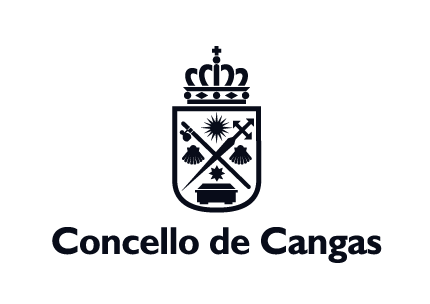 DECLARACIÓN RESPONSABLE APERTURA ESTABLECEMENTO ACTIVIDADE RECREATIVA (aforo<500P)DECLARACIÓN RESPONSABLE APERTURA ESTABLECEMENTO ACTIVIDADE RECREATIVA (aforo<500P)Selo de rexistroSelo de rexistro1. Datos da persoa solicitante ou representante:1. Datos da persoa solicitante ou representante:1. Datos da persoa solicitante ou representante:1. Datos da persoa solicitante ou representante:1. Datos da persoa solicitante ou representante:1. Datos da persoa solicitante ou representante:1. Datos da persoa solicitante ou representante:1. Datos da persoa solicitante ou representante:Nome e apelidos / Razón social:	……………………………………………………………………	NIF / DNI / NIE	…………………………………….Nome e apelidos Representante	……………………………………………………………………	NIF / DNI / NIE	………………………………………Dirección notificación:	……………………………………………………........................	Nº	CP e Localidade     ………………………………………Teléfono:          …………………………………………………	Correo Electrónico	............................................................................................Nome e apelidos / Razón social:	……………………………………………………………………	NIF / DNI / NIE	…………………………………….Nome e apelidos Representante	……………………………………………………………………	NIF / DNI / NIE	………………………………………Dirección notificación:	……………………………………………………........................	Nº	CP e Localidade     ………………………………………Teléfono:          …………………………………………………	Correo Electrónico	............................................................................................Nome e apelidos / Razón social:	……………………………………………………………………	NIF / DNI / NIE	…………………………………….Nome e apelidos Representante	……………………………………………………………………	NIF / DNI / NIE	………………………………………Dirección notificación:	……………………………………………………........................	Nº	CP e Localidade     ………………………………………Teléfono:          …………………………………………………	Correo Electrónico	............................................................................................Nome e apelidos / Razón social:	……………………………………………………………………	NIF / DNI / NIE	…………………………………….Nome e apelidos Representante	……………………………………………………………………	NIF / DNI / NIE	………………………………………Dirección notificación:	……………………………………………………........................	Nº	CP e Localidade     ………………………………………Teléfono:          …………………………………………………	Correo Electrónico	............................................................................................Nome e apelidos / Razón social:	……………………………………………………………………	NIF / DNI / NIE	…………………………………….Nome e apelidos Representante	……………………………………………………………………	NIF / DNI / NIE	………………………………………Dirección notificación:	……………………………………………………........................	Nº	CP e Localidade     ………………………………………Teléfono:          …………………………………………………	Correo Electrónico	............................................................................................Nome e apelidos / Razón social:	……………………………………………………………………	NIF / DNI / NIE	…………………………………….Nome e apelidos Representante	……………………………………………………………………	NIF / DNI / NIE	………………………………………Dirección notificación:	……………………………………………………........................	Nº	CP e Localidade     ………………………………………Teléfono:          …………………………………………………	Correo Electrónico	............................................................................................Nome e apelidos / Razón social:	……………………………………………………………………	NIF / DNI / NIE	…………………………………….Nome e apelidos Representante	……………………………………………………………………	NIF / DNI / NIE	………………………………………Dirección notificación:	……………………………………………………........................	Nº	CP e Localidade     ………………………………………Teléfono:          …………………………………………………	Correo Electrónico	............................................................................................Nome e apelidos / Razón social:	……………………………………………………………………	NIF / DNI / NIE	…………………………………….Nome e apelidos Representante	……………………………………………………………………	NIF / DNI / NIE	………………………………………Dirección notificación:	……………………………………………………........................	Nº	CP e Localidade     ………………………………………Teléfono:          …………………………………………………	Correo Electrónico	............................................................................................NOTIFICACIÓN ELECTRÓNICA: Campos obrigatorios para as persoas obrigadas (artigo 14.2 da lei 39/2015): Persoas xurídicas, Entidades sen personalidade xurídica. Profesionais de colexiación obrigatoria, no exercicio de súa actividade profesional e quen represente a obrigados a relacionarse de forma electrónica.Persoas físicas non obrigadas: Cubrir soamente se desexa a notificación electrónica. A elección da notificación por medios electrónicos terá efectos para calquera procedemento posterior que o relacione co Concello de Cangas, podendo ser modificado polo interesado en calquera momentoNOTIFICACIÓN ELECTRÓNICA: Campos obrigatorios para as persoas obrigadas (artigo 14.2 da lei 39/2015): Persoas xurídicas, Entidades sen personalidade xurídica. Profesionais de colexiación obrigatoria, no exercicio de súa actividade profesional e quen represente a obrigados a relacionarse de forma electrónica.Persoas físicas non obrigadas: Cubrir soamente se desexa a notificación electrónica. A elección da notificación por medios electrónicos terá efectos para calquera procedemento posterior que o relacione co Concello de Cangas, podendo ser modificado polo interesado en calquera momentoNOTIFICACIÓN ELECTRÓNICA: Campos obrigatorios para as persoas obrigadas (artigo 14.2 da lei 39/2015): Persoas xurídicas, Entidades sen personalidade xurídica. Profesionais de colexiación obrigatoria, no exercicio de súa actividade profesional e quen represente a obrigados a relacionarse de forma electrónica.Persoas físicas non obrigadas: Cubrir soamente se desexa a notificación electrónica. A elección da notificación por medios electrónicos terá efectos para calquera procedemento posterior que o relacione co Concello de Cangas, podendo ser modificado polo interesado en calquera momentoNOTIFICACIÓN ELECTRÓNICA: Campos obrigatorios para as persoas obrigadas (artigo 14.2 da lei 39/2015): Persoas xurídicas, Entidades sen personalidade xurídica. Profesionais de colexiación obrigatoria, no exercicio de súa actividade profesional e quen represente a obrigados a relacionarse de forma electrónica.Persoas físicas non obrigadas: Cubrir soamente se desexa a notificación electrónica. A elección da notificación por medios electrónicos terá efectos para calquera procedemento posterior que o relacione co Concello de Cangas, podendo ser modificado polo interesado en calquera momentoNOTIFICACIÓN ELECTRÓNICA: Campos obrigatorios para as persoas obrigadas (artigo 14.2 da lei 39/2015): Persoas xurídicas, Entidades sen personalidade xurídica. Profesionais de colexiación obrigatoria, no exercicio de súa actividade profesional e quen represente a obrigados a relacionarse de forma electrónica.Persoas físicas non obrigadas: Cubrir soamente se desexa a notificación electrónica. A elección da notificación por medios electrónicos terá efectos para calquera procedemento posterior que o relacione co Concello de Cangas, podendo ser modificado polo interesado en calquera momentoNOTIFICACIÓN ELECTRÓNICA: Campos obrigatorios para as persoas obrigadas (artigo 14.2 da lei 39/2015): Persoas xurídicas, Entidades sen personalidade xurídica. Profesionais de colexiación obrigatoria, no exercicio de súa actividade profesional e quen represente a obrigados a relacionarse de forma electrónica.Persoas físicas non obrigadas: Cubrir soamente se desexa a notificación electrónica. A elección da notificación por medios electrónicos terá efectos para calquera procedemento posterior que o relacione co Concello de Cangas, podendo ser modificado polo interesado en calquera momentoNOTIFICACIÓN ELECTRÓNICA: Campos obrigatorios para as persoas obrigadas (artigo 14.2 da lei 39/2015): Persoas xurídicas, Entidades sen personalidade xurídica. Profesionais de colexiación obrigatoria, no exercicio de súa actividade profesional e quen represente a obrigados a relacionarse de forma electrónica.Persoas físicas non obrigadas: Cubrir soamente se desexa a notificación electrónica. A elección da notificación por medios electrónicos terá efectos para calquera procedemento posterior que o relacione co Concello de Cangas, podendo ser modificado polo interesado en calquera momentoNOTIFICACIÓN ELECTRÓNICA: Campos obrigatorios para as persoas obrigadas (artigo 14.2 da lei 39/2015): Persoas xurídicas, Entidades sen personalidade xurídica. Profesionais de colexiación obrigatoria, no exercicio de súa actividade profesional e quen represente a obrigados a relacionarse de forma electrónica.Persoas físicas non obrigadas: Cubrir soamente se desexa a notificación electrónica. A elección da notificación por medios electrónicos terá efectos para calquera procedemento posterior que o relacione co Concello de Cangas, podendo ser modificado polo interesado en calquera momento□ Si□ Non□ NonAviso teléfono móbil: .................................Aviso teléfono móbil: .................................Aviso ao correo electrónico: ...........................................................................................Aviso ao correo electrónico: ...........................................................................................Aviso ao correo electrónico: ...........................................................................................2. Localización do local:2. Localización do local:2. Localización do local:2. Localización do local:2. Localización do local:2. Localización do local:2. Localización do local:2. Localización do local:Localización	........................................................................................................	Nº	.......	CP	................................Referencia catastral	.....................................................................................................................................................................................Localización	........................................................................................................	Nº	.......	CP	................................Referencia catastral	.....................................................................................................................................................................................Localización	........................................................................................................	Nº	.......	CP	................................Referencia catastral	.....................................................................................................................................................................................Localización	........................................................................................................	Nº	.......	CP	................................Referencia catastral	.....................................................................................................................................................................................Localización	........................................................................................................	Nº	.......	CP	................................Referencia catastral	.....................................................................................................................................................................................Localización	........................................................................................................	Nº	.......	CP	................................Referencia catastral	.....................................................................................................................................................................................Localización	........................................................................................................	Nº	.......	CP	................................Referencia catastral	.....................................................................................................................................................................................Localización	........................................................................................................	Nº	.......	CP	................................Referencia catastral	.....................................................................................................................................................................................3. Descrición da actividade3. Descrición da actividade3. Descrición da actividade3. Descrición da actividade3. Descrición da actividade3. Descrición da actividade3. Descrición da actividade3. Descrición da actividadeTipo de establecemento:Tipo de establecemento:Tipo de establecemento:Superficie Total:Superficie Total:……............m2Descrición da actividade:Descrición da actividade:Descrición da actividade:Potencia Mecánica:Potencia Mecánica:………….......CVAforo máximo:Aforo máximo:…………........persoasDenominación comercial:Denominación comercial:Denominación comercial:Denominación comercial:Denominación comercial:Denominación comercial:Denominación comercial:Denominación comercial:O PROXECTO TÉCNICO FOI PRESENTADO NA SEDE ELECTRÓNICA DO CONCELLO DE CANGAS Nº………………………………………………………………O PROXECTO TÉCNICO FOI PRESENTADO NA SEDE ELECTRÓNICA DO CONCELLO DE CANGAS Nº………………………………………………………………O PROXECTO TÉCNICO FOI PRESENTADO NA SEDE ELECTRÓNICA DO CONCELLO DE CANGAS Nº………………………………………………………………O PROXECTO TÉCNICO FOI PRESENTADO NA SEDE ELECTRÓNICA DO CONCELLO DE CANGAS Nº………………………………………………………………O PROXECTO TÉCNICO FOI PRESENTADO NA SEDE ELECTRÓNICA DO CONCELLO DE CANGAS Nº………………………………………………………………O PROXECTO TÉCNICO FOI PRESENTADO NA SEDE ELECTRÓNICA DO CONCELLO DE CANGAS Nº………………………………………………………………O PROXECTO TÉCNICO FOI PRESENTADO NA SEDE ELECTRÓNICA DO CONCELLO DE CANGAS Nº………………………………………………………………O PROXECTO TÉCNICO FOI PRESENTADO NA SEDE ELECTRÓNICA DO CONCELLO DE CANGAS Nº………………………………………………………………AUTORIZO AO CONCELLO DE CANGAS AO ACCESO TELEMÁTICO AO COLEXIO PROFESIONAL PARA A OBTENCIÓN DO PROXECTO TÉCNICO VISADO DIXITALMENTE QUE É OBXECTO DESTA SOLICITUDE. VISADO Nº…………………........................................AUTORIZO AO CONCELLO DE CANGAS AO ACCESO TELEMÁTICO AO COLEXIO PROFESIONAL PARA A OBTENCIÓN DO PROXECTO TÉCNICO VISADO DIXITALMENTE QUE É OBXECTO DESTA SOLICITUDE. VISADO Nº…………………........................................AUTORIZO AO CONCELLO DE CANGAS AO ACCESO TELEMÁTICO AO COLEXIO PROFESIONAL PARA A OBTENCIÓN DO PROXECTO TÉCNICO VISADO DIXITALMENTE QUE É OBXECTO DESTA SOLICITUDE. VISADO Nº…………………........................................AUTORIZO AO CONCELLO DE CANGAS AO ACCESO TELEMÁTICO AO COLEXIO PROFESIONAL PARA A OBTENCIÓN DO PROXECTO TÉCNICO VISADO DIXITALMENTE QUE É OBXECTO DESTA SOLICITUDE. VISADO Nº…………………........................................AUTORIZO AO CONCELLO DE CANGAS AO ACCESO TELEMÁTICO AO COLEXIO PROFESIONAL PARA A OBTENCIÓN DO PROXECTO TÉCNICO VISADO DIXITALMENTE QUE É OBXECTO DESTA SOLICITUDE. VISADO Nº…………………........................................AUTORIZO AO CONCELLO DE CANGAS AO ACCESO TELEMÁTICO AO COLEXIO PROFESIONAL PARA A OBTENCIÓN DO PROXECTO TÉCNICO VISADO DIXITALMENTE QUE É OBXECTO DESTA SOLICITUDE. VISADO Nº…………………........................................AUTORIZO AO CONCELLO DE CANGAS AO ACCESO TELEMÁTICO AO COLEXIO PROFESIONAL PARA A OBTENCIÓN DO PROXECTO TÉCNICO VISADO DIXITALMENTE QUE É OBXECTO DESTA SOLICITUDE. VISADO Nº…………………........................................AUTORIZO AO CONCELLO DE CANGAS AO ACCESO TELEMÁTICO AO COLEXIO PROFESIONAL PARA A OBTENCIÓN DO PROXECTO TÉCNICO VISADO DIXITALMENTE QUE É OBXECTO DESTA SOLICITUDE. VISADO Nº…………………........................................APERTURA DE ESTABLECEMENTOS ABERTOS AO PÚBLICO CUNHA CAPACIDADE IGUAL OU INFERIOR A 500 PERSOAS NO QUE SE DESENVOLVAN ESPECTÁCULOS PÚBLICOS OU ACTIVIDADES RECREATIVASDOCUMENTACIÓN A PRESENTAR POLOS SOLICITANTES1. Se no local realizáronse obras de adaptación previas ao desenvolvemento da actividade (con licenza ou comunicación previa)1a. Certificación de fin de obra das obras e das instalacións, asinada polo/a técnico/a director/a das obras.1b. Se o titular de actividade é distinto o solicitante da obra: Documento acreditativo da dispoñibilidade do local (contrato de arrendamento ou escritura de compra, etc.)1c. Se o titular de actividade é distinto o solicitante da obra: A póliza de seguro de responsabilidade civil obrigatorio, previsto na normativa en materia de espectáculos públicos e actividades recreativas de Galicia, e o recibo de pagamento das primas correspondentes ao período do seguro en curso ou a copia destes .1d. Informe do illamento acústico conseguido no local, de acordo co disposto no artigo 11 do DECRETO 106/2015, do 9 de xullo, sobre contaminación acústica de Galicia, que deberá completarse co disposto no artigo 15 da Ordenanza municipal de protección do medio contra a contaminación acústica producida pola emisión de ruídos e vibracións.2. Se non son precisas obras de acondicionamento para o desenvolvemento da actividade2a. Documento acreditativo da dispoñibilidade do local (contrato de arrendamento ou escritura de compra, etc.)2b. Planos de situación e localización do local no que se pretende a actividade, a escala mínima 1:2000 e 1:500 respectivamente, sobre a cartografía oficial, asinado por técnico competente.2c. Proxecto técnico e a documentación técnica que resulte exixible segundo a natureza da actividade asinados por persoa técnica competente,2d. Declaración responsable (ou certificado colexial) da persoa que subscribe o proxecto no que figuren os seus datos persoais e profesionais de xeito que permita a súa identificación e na que se acredite que non está inhabilitada ou incursa en causa de incompatibilidade.2e. Póliza de seguro de responsabilidade civil obrigatorio, previsto na normativa en materia de espectáculos públicos e actividades recreativas de Galicia, e o recibo de pagamento das primas correspondentes ao período do seguro en curso ou a copia destes.2f. Se for o caso, autorización, informe ou declaración ambiental que proceda, de conformidade coa normativa específica aplicable.2g. Documento acreditativo asinado pola persoa interesada da designación da persoa física ou xurídica que debe asumir a responsabilidade técnica da execución do proxecto e que debe expedir a certificación que acredite a adecuación do espectáculo público ou da actividade recreativa aos requisitos exixibles.2h. Informe do illamento acústico conseguido no local, de acordo co disposto no artigo 11 do DECRETO 106/2015, do 9 de xullo, sobre contaminación acústica de Galicia, que deberá completarse co disposto no artigo 15 da Ordenanza municipal de protección do medio contra a contaminación acústica producida pola emisión de ruídos e vibracións.2i. Se for o caso, certificado, acta ou informe de conformidade emitido polas entidades de certificación de conformidade municipal reguladas na Lei 9/2013, do 19 de decembro, do emprendemento e da competitividade económica de Galicia3. En ambos casos ademais deberán aportarDatos identificativos do solicitante:Persoas físicas: DNI (ou documento que faga as súas veces). Os que comparezan ou asinen en representación doutro, acompañarán ademais un documento que acredite debidamente devandita representación (autorización expresa, poder notarial ou declaración responsable).Persoas xurídicas: DNI do representante e documentación acreditativa da representación e Escritura ou documento de constitución e/ou Estatutos ou o acto fundacional, nos que consten as normas polas que se regula a súa actividade, debidamente inscritos, no seu caso, no Rexistro público que corresponda, segundo o tipo de persoa xurídica de que se trate.Documento de Autoliquidación da taxa correspondente